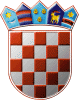 	REPUBLIKA HRVATSKA	DRŽAVNO IZBORNO POVJERENSTVO	REPUBLIKE HRVATSKEKLASA:	003-08/18-01/01URBROJ:	507-02/05-18-8/1Zagreb, 	8. ožujka 2018.IZVADAK IZ ZAPISNIKA129. sjednice Državnog izbornog povjerenstva Republike Hrvatskeodržane telefonskim putem 8. ožujka 2018. u 9,00 sati.Dnevni red je prihvaćen te je na sjednici usvojeno:Ad.1. Obrazloženje izvršenja proračuna Državnog izbornog povjerenstva Republike Hrvatske za 2017. Tajnica                           				   Predsjednik       Albina Rosandić, v.r.                    			 	 Đuro Sessa, v.r.